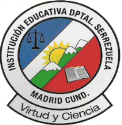 PLAN DE REFUERZO Y MEJORAMIENTOCOMISION DE EVALUACION Y PROMOCION 2015PROCESO ACADEMICOPLAN DE REFUERZO Y MEJORAMIENTOCOMISION DE EVALUACION Y PROMOCION 2015PROCESO ACADEMICOPLAN DE REFUERZO Y MEJORAMIENTOCOMISION DE EVALUACION Y PROMOCION 2015PROCESO ACADEMICOPLAN DE REFUERZO Y MEJORAMIENTOCOMISION DE EVALUACION Y PROMOCION 2015PROCESO ACADEMICOPLAN DE REFUERZO Y MEJORAMIENTOCOMISION DE EVALUACION Y PROMOCION 2015PROCESO ACADEMICOPLAN DE REFUERZO Y MEJORAMIENTOCOMISION DE EVALUACION Y PROMOCION 2015PROCESO ACADEMICOI.E.D.SERREZUELAMADRID - CUNDAMOR – DIGNIDAD – AUTONOMIA - EXCELENCIAI.E.D.SERREZUELAMADRID - CUNDAMOR – DIGNIDAD – AUTONOMIA - EXCELENCIAI.E.D.SERREZUELAMADRID - CUNDAMOR – DIGNIDAD – AUTONOMIA - EXCELENCIAI.E.D.SERREZUELAMADRID - CUNDAMOR – DIGNIDAD – AUTONOMIA - EXCELENCIASEDE:JORNADAGRADO/NIVELGRADO/NIVELGRADO/NIVELGRADO/NIVELI.E.D.SERREZUELAMADRID - CUNDAMOR – DIGNIDAD – AUTONOMIA - EXCELENCIAI.E.D.SERREZUELAMADRID - CUNDAMOR – DIGNIDAD – AUTONOMIA - EXCELENCIAI.E.D.SERREZUELAMADRID - CUNDAMOR – DIGNIDAD – AUTONOMIA - EXCELENCIAI.E.D.SERREZUELAMADRID - CUNDAMOR – DIGNIDAD – AUTONOMIA - EXCELENCIASEPTIMOSEPTIMOSEPTIMOSEPTIMOI.E.D.SERREZUELAMADRID - CUNDAMOR – DIGNIDAD – AUTONOMIA - EXCELENCIAI.E.D.SERREZUELAMADRID - CUNDAMOR – DIGNIDAD – AUTONOMIA - EXCELENCIAI.E.D.SERREZUELAMADRID - CUNDAMOR – DIGNIDAD – AUTONOMIA - EXCELENCIAI.E.D.SERREZUELAMADRID - CUNDAMOR – DIGNIDAD – AUTONOMIA - EXCELENCIAVERSION:PRINCIPALMAÑANASEPTIMOSEPTIMOSEPTIMOSEPTIMOCODIGO:CODIGO:CODIGO:CODIGO:DOCENTEFELIPE SALASFELIPE SALASFELIPE SALASASIGNATURAEMPRENDIMIENTOEMPRENDIMIENTOEMPRENDIMIENTOEMPRENDIMIENTOPERIODOSEGUNDOESTUDIANTECURSOCURSONOVENOFECHA12JUNIOI. DESCRIPCION DE LA SITUACION ACADEMICA - PRESENTA DIFICULTAD EN:I. DESCRIPCION DE LA SITUACION ACADEMICA - PRESENTA DIFICULTAD EN:I. DESCRIPCION DE LA SITUACION ACADEMICA - PRESENTA DIFICULTAD EN:I. DESCRIPCION DE LA SITUACION ACADEMICA - PRESENTA DIFICULTAD EN:I. DESCRIPCION DE LA SITUACION ACADEMICA - PRESENTA DIFICULTAD EN:I. DESCRIPCION DE LA SITUACION ACADEMICA - PRESENTA DIFICULTAD EN:COGNITIVOCOGNITIVOPROCEDIMENTALPROCEDIMENTALACTITUDINALACTITUDINALA1Sabe sobre los pasos para presentar un proyecto y sus estudios de mercado, técnico, ambiental, legal, administrativo y financiero. B1Expone sobre los conceptos y pasos para presentar un proyecto y sus estudios de mercado, técnico, ambiental, legal, administrativo y financiero.C1Escucha atentamente las indicaciones del docente al iniciar la clase.A2Explica sobre  los componentes de los estudios preliminares de un proyecto y su articulación con el mundo productivo. B2Realiza exposiciones sobre sus proyecto productivos. C2Interactúa con sus compañeros.A3B3C3Desarrolla las actividades propuestas dentro y fuera de la clase.A4B4C4A5B5C5II. ESTRATEGIAS DE REFUERZO: ACTIVIDADES A REALIZARElaborar un documento escrito que contenga y desarrolle los siguientes temas de consulta y de trabajo:II. ESTRATEGIAS DE REFUERZO: ACTIVIDADES A REALIZARElaborar un documento escrito que contenga y desarrolle los siguientes temas de consulta y de trabajo:D1El concepto de Proyecto productivo y Estudio de mercado, Técnico, ambiental, legal, administrativo, y financiero.D2Desarrolle un proyecto con los datos anteriores. D3Ejemplo de un proyecto productivo de jóvenes emprendedores.D4D5D6Estudiante el Éxito de este Proceso de Aprendizaje se da con su actitud positiva  frente a la asignatura.III. SUSTENTACION: CONDICIONESIII. SUSTENTACION: CONDICIONESIII. SUSTENTACION: CONDICIONESIII. SUSTENTACION: CONDICIONESIII. SUSTENTACION: CONDICIONESIII. SUSTENTACION: CONDICIONESIII. SUSTENTACION: CONDICIONESIV. VALORACIONE1E1El trabajo escrito es requisito ineludible para poder presentar la sustentación, debe entregarse debidamente presentado en hojas tamaño carta, letra legible y en carpeta de presentación.El trabajo escrito es requisito ineludible para poder presentar la sustentación, debe entregarse debidamente presentado en hojas tamaño carta, letra legible y en carpeta de presentación.El trabajo escrito es requisito ineludible para poder presentar la sustentación, debe entregarse debidamente presentado en hojas tamaño carta, letra legible y en carpeta de presentación.El trabajo escrito es requisito ineludible para poder presentar la sustentación, debe entregarse debidamente presentado en hojas tamaño carta, letra legible y en carpeta de presentación.El trabajo escrito es requisito ineludible para poder presentar la sustentación, debe entregarse debidamente presentado en hojas tamaño carta, letra legible y en carpeta de presentación.El trabajo escrito tiene una valoración del 50% de la definitiva de la nivelación.La sustentación podrá ser escrita o verbal y tiene una valoración del restante 50% de la definitiva de la nivelaciónE2E2La sustentación se realizará en las fechas indicadas por el cronograma para las recuperaciones del periodo.La sustentación se realizará en las fechas indicadas por el cronograma para las recuperaciones del periodo.La sustentación se realizará en las fechas indicadas por el cronograma para las recuperaciones del periodo.La sustentación se realizará en las fechas indicadas por el cronograma para las recuperaciones del periodo.La sustentación se realizará en las fechas indicadas por el cronograma para las recuperaciones del periodo.El trabajo escrito tiene una valoración del 50% de la definitiva de la nivelación.La sustentación podrá ser escrita o verbal y tiene una valoración del restante 50% de la definitiva de la nivelaciónE3E3Asistir cumplidamente a todas las clases del tercer periodo, seguir atentamente las orientaciones e instrucciones del docente, así como del plan de nivelación, desarrollar la actividad de apoyo y presentarla dentro de las fechas establecidas.Asistir cumplidamente a todas las clases del tercer periodo, seguir atentamente las orientaciones e instrucciones del docente, así como del plan de nivelación, desarrollar la actividad de apoyo y presentarla dentro de las fechas establecidas.Asistir cumplidamente a todas las clases del tercer periodo, seguir atentamente las orientaciones e instrucciones del docente, así como del plan de nivelación, desarrollar la actividad de apoyo y presentarla dentro de las fechas establecidas.Asistir cumplidamente a todas las clases del tercer periodo, seguir atentamente las orientaciones e instrucciones del docente, así como del plan de nivelación, desarrollar la actividad de apoyo y presentarla dentro de las fechas establecidas.Asistir cumplidamente a todas las clases del tercer periodo, seguir atentamente las orientaciones e instrucciones del docente, así como del plan de nivelación, desarrollar la actividad de apoyo y presentarla dentro de las fechas establecidas.El trabajo escrito tiene una valoración del 50% de la definitiva de la nivelación.La sustentación podrá ser escrita o verbal y tiene una valoración del restante 50% de la definitiva de la nivelaciónE4E4El trabajo escrito tiene una valoración del 50% de la definitiva de la nivelación.La sustentación podrá ser escrita o verbal y tiene una valoración del restante 50% de la definitiva de la nivelaciónE5E5El trabajo escrito tiene una valoración del 50% de la definitiva de la nivelación.La sustentación podrá ser escrita o verbal y tiene una valoración del restante 50% de la definitiva de la nivelaciónDESPRENDIBLEDESPRENDIBLEDESPRENDIBLEDESPRENDIBLEDESPRENDIBLEDESPRENDIBLEDESPRENDIBLEDESPRENDIBLEYo _____________________________________________ Padre de Flia del estudiante ____________________        _________________________________________ Del curso ________ jornada _____ estoy enterado del plan de refuerzo  correspondiente al  SEGUNDO PERIODO académico en la asignatura de  EMPRENDIMIENTO  para presentar y sustentar el día: ______ mes _______ de 2015.Yo _____________________________________________ Padre de Flia del estudiante ____________________        _________________________________________ Del curso ________ jornada _____ estoy enterado del plan de refuerzo  correspondiente al  SEGUNDO PERIODO académico en la asignatura de  EMPRENDIMIENTO  para presentar y sustentar el día: ______ mes _______ de 2015.Yo _____________________________________________ Padre de Flia del estudiante ____________________        _________________________________________ Del curso ________ jornada _____ estoy enterado del plan de refuerzo  correspondiente al  SEGUNDO PERIODO académico en la asignatura de  EMPRENDIMIENTO  para presentar y sustentar el día: ______ mes _______ de 2015.Yo _____________________________________________ Padre de Flia del estudiante ____________________        _________________________________________ Del curso ________ jornada _____ estoy enterado del plan de refuerzo  correspondiente al  SEGUNDO PERIODO académico en la asignatura de  EMPRENDIMIENTO  para presentar y sustentar el día: ______ mes _______ de 2015.Yo _____________________________________________ Padre de Flia del estudiante ____________________        _________________________________________ Del curso ________ jornada _____ estoy enterado del plan de refuerzo  correspondiente al  SEGUNDO PERIODO académico en la asignatura de  EMPRENDIMIENTO  para presentar y sustentar el día: ______ mes _______ de 2015.Yo _____________________________________________ Padre de Flia del estudiante ____________________        _________________________________________ Del curso ________ jornada _____ estoy enterado del plan de refuerzo  correspondiente al  SEGUNDO PERIODO académico en la asignatura de  EMPRENDIMIENTO  para presentar y sustentar el día: ______ mes _______ de 2015.Yo _____________________________________________ Padre de Flia del estudiante ____________________        _________________________________________ Del curso ________ jornada _____ estoy enterado del plan de refuerzo  correspondiente al  SEGUNDO PERIODO académico en la asignatura de  EMPRENDIMIENTO  para presentar y sustentar el día: ______ mes _______ de 2015.Yo _____________________________________________ Padre de Flia del estudiante ____________________        _________________________________________ Del curso ________ jornada _____ estoy enterado del plan de refuerzo  correspondiente al  SEGUNDO PERIODO académico en la asignatura de  EMPRENDIMIENTO  para presentar y sustentar el día: ______ mes _______ de 2015.ESTUDIANTED.I.ESTUDIANTED.I.PADRE DE FAMILIAC.C.DOCENTE DE LA ASIGNATURADOCENTE DE LA ASIGNATURADOCENTE DE LA ASIGNATURAPLAN DE REFUERZO Y MEJORAMIENTOCOMISION DE EVALUACION Y PROMOCION 2015PROCESO ACADEMICOPLAN DE REFUERZO Y MEJORAMIENTOCOMISION DE EVALUACION Y PROMOCION 2015PROCESO ACADEMICOPLAN DE REFUERZO Y MEJORAMIENTOCOMISION DE EVALUACION Y PROMOCION 2015PROCESO ACADEMICOPLAN DE REFUERZO Y MEJORAMIENTOCOMISION DE EVALUACION Y PROMOCION 2015PROCESO ACADEMICOPLAN DE REFUERZO Y MEJORAMIENTOCOMISION DE EVALUACION Y PROMOCION 2015PROCESO ACADEMICOPLAN DE REFUERZO Y MEJORAMIENTOCOMISION DE EVALUACION Y PROMOCION 2015PROCESO ACADEMICOI.E.D.SERREZUELAMADRID - CUNDAMOR – DIGNIDAD – AUTONOMIA - EXCELENCIAI.E.D.SERREZUELAMADRID - CUNDAMOR – DIGNIDAD – AUTONOMIA - EXCELENCIAI.E.D.SERREZUELAMADRID - CUNDAMOR – DIGNIDAD – AUTONOMIA - EXCELENCIAI.E.D.SERREZUELAMADRID - CUNDAMOR – DIGNIDAD – AUTONOMIA - EXCELENCIASEDE:JORNADAGRADO/NIVELGRADO/NIVELGRADO/NIVELGRADO/NIVELI.E.D.SERREZUELAMADRID - CUNDAMOR – DIGNIDAD – AUTONOMIA - EXCELENCIAI.E.D.SERREZUELAMADRID - CUNDAMOR – DIGNIDAD – AUTONOMIA - EXCELENCIAI.E.D.SERREZUELAMADRID - CUNDAMOR – DIGNIDAD – AUTONOMIA - EXCELENCIAI.E.D.SERREZUELAMADRID - CUNDAMOR – DIGNIDAD – AUTONOMIA - EXCELENCIAOCTAVOOCTAVOOCTAVOOCTAVOI.E.D.SERREZUELAMADRID - CUNDAMOR – DIGNIDAD – AUTONOMIA - EXCELENCIAI.E.D.SERREZUELAMADRID - CUNDAMOR – DIGNIDAD – AUTONOMIA - EXCELENCIAI.E.D.SERREZUELAMADRID - CUNDAMOR – DIGNIDAD – AUTONOMIA - EXCELENCIAI.E.D.SERREZUELAMADRID - CUNDAMOR – DIGNIDAD – AUTONOMIA - EXCELENCIAVERSION:PRINCIPALMAÑANAOCTAVOOCTAVOOCTAVOOCTAVOCODIGO:CODIGO:CODIGO:CODIGO:DOCENTEFELIPE SALASFELIPE SALASFELIPE SALASASIGNATURAEMPRENDIMIENTOEMPRENDIMIENTOEMPRENDIMIENTOEMPRENDIMIENTOPERIODOSEGUNDOESTUDIANTECURSOCURSOOCTAVOFECHA12JUNIOI. DESCRIPCION DE LA SITUACION ACADEMICA - PRESENTA DIFICULTAD EN:I. DESCRIPCION DE LA SITUACION ACADEMICA - PRESENTA DIFICULTAD EN:I. DESCRIPCION DE LA SITUACION ACADEMICA - PRESENTA DIFICULTAD EN:I. DESCRIPCION DE LA SITUACION ACADEMICA - PRESENTA DIFICULTAD EN:I. DESCRIPCION DE LA SITUACION ACADEMICA - PRESENTA DIFICULTAD EN:I. DESCRIPCION DE LA SITUACION ACADEMICA - PRESENTA DIFICULTAD EN:COGNITIVOCOGNITIVOPROCEDIMENTALPROCEDIMENTALACTITUDINALACTITUDINALA1Sabe sobre los pasos para presentar un proyecto y sus estudios de mercado, técnico, ambiental, legal, administrativo y financiero. B1Expone sobre los conceptos y pasos para presentar un proyecto y sus estudios de mercado, técnico, ambiental, legal, administrativo y financiero.C1Escucha atentamente las indicaciones del docente al iniciar la clase.A2Explica sobre  los componentes de los estudios preliminares de un proyecto y su articulación con el mundo productivo. B2Realiza exposiciones sobre sus proyecto productivos. C2Interactúa con sus compañeros.A3B3C3Desarrolla las actividades propuestas dentro y fuera de la clase.A4B4C4A5B5C5II. ESTRATEGIAS DE REFUERZO: ACTIVIDADES A REALIZARElaborar un documento escrito que contenga y desarrolle los siguientes temas de consulta y de trabajo:II. ESTRATEGIAS DE REFUERZO: ACTIVIDADES A REALIZARElaborar un documento escrito que contenga y desarrolle los siguientes temas de consulta y de trabajo:D1El concepto de Proyecto productivo y estudios preliminares (mercado, Técnico, ambiental, legal, administrativo, y financiero.D2Desarrolle los componentes de los estudios preliminares.D3Presente  un proyecto productivo.D4D5D6Estudiante el Éxito de este Proceso de Aprendizaje se da con su actitud positiva  frente a la asignatura.III. SUSTENTACION: CONDICIONESIII. SUSTENTACION: CONDICIONESIII. SUSTENTACION: CONDICIONESIII. SUSTENTACION: CONDICIONESIII. SUSTENTACION: CONDICIONESIII. SUSTENTACION: CONDICIONESIII. SUSTENTACION: CONDICIONESIV. VALORACIONE1E1El trabajo escrito es requisito ineludible para poder presentar la sustentación, debe entregarse debidamente presentado en hojas tamaño carta, letra legible y en carpeta de presentación.El trabajo escrito es requisito ineludible para poder presentar la sustentación, debe entregarse debidamente presentado en hojas tamaño carta, letra legible y en carpeta de presentación.El trabajo escrito es requisito ineludible para poder presentar la sustentación, debe entregarse debidamente presentado en hojas tamaño carta, letra legible y en carpeta de presentación.El trabajo escrito es requisito ineludible para poder presentar la sustentación, debe entregarse debidamente presentado en hojas tamaño carta, letra legible y en carpeta de presentación.El trabajo escrito es requisito ineludible para poder presentar la sustentación, debe entregarse debidamente presentado en hojas tamaño carta, letra legible y en carpeta de presentación.El trabajo escrito tiene una valoración del 50% de la definitiva de la nivelación.La sustentación podrá ser escrita o verbal y tiene una valoración del restante 50% de la definitiva de la nivelaciónE2E2La sustentación se realizará en las fechas indicadas por el cronograma para las recuperaciones del periodo.La sustentación se realizará en las fechas indicadas por el cronograma para las recuperaciones del periodo.La sustentación se realizará en las fechas indicadas por el cronograma para las recuperaciones del periodo.La sustentación se realizará en las fechas indicadas por el cronograma para las recuperaciones del periodo.La sustentación se realizará en las fechas indicadas por el cronograma para las recuperaciones del periodo.El trabajo escrito tiene una valoración del 50% de la definitiva de la nivelación.La sustentación podrá ser escrita o verbal y tiene una valoración del restante 50% de la definitiva de la nivelaciónE3E3Asistir cumplidamente a todas las clases del tercer periodo, seguir atentamente las orientaciones e instrucciones del docente, así como del plan de nivelación, desarrollar la actividad de apoyo y presentarla dentro de las fechas establecidas.Asistir cumplidamente a todas las clases del tercer periodo, seguir atentamente las orientaciones e instrucciones del docente, así como del plan de nivelación, desarrollar la actividad de apoyo y presentarla dentro de las fechas establecidas.Asistir cumplidamente a todas las clases del tercer periodo, seguir atentamente las orientaciones e instrucciones del docente, así como del plan de nivelación, desarrollar la actividad de apoyo y presentarla dentro de las fechas establecidas.Asistir cumplidamente a todas las clases del tercer periodo, seguir atentamente las orientaciones e instrucciones del docente, así como del plan de nivelación, desarrollar la actividad de apoyo y presentarla dentro de las fechas establecidas.Asistir cumplidamente a todas las clases del tercer periodo, seguir atentamente las orientaciones e instrucciones del docente, así como del plan de nivelación, desarrollar la actividad de apoyo y presentarla dentro de las fechas establecidas.El trabajo escrito tiene una valoración del 50% de la definitiva de la nivelación.La sustentación podrá ser escrita o verbal y tiene una valoración del restante 50% de la definitiva de la nivelaciónE4E4El trabajo escrito tiene una valoración del 50% de la definitiva de la nivelación.La sustentación podrá ser escrita o verbal y tiene una valoración del restante 50% de la definitiva de la nivelaciónE5E5El trabajo escrito tiene una valoración del 50% de la definitiva de la nivelación.La sustentación podrá ser escrita o verbal y tiene una valoración del restante 50% de la definitiva de la nivelaciónDESPRENDIBLEDESPRENDIBLEDESPRENDIBLEDESPRENDIBLEDESPRENDIBLEDESPRENDIBLEDESPRENDIBLEDESPRENDIBLEYo _____________________________________________ Padre de Flia del estudiante ____________________        _________________________________________ Del curso ________ jornada _____ estoy enterado del plan de refuerzo  correspondiente al  SEGUNDO PERIODO académico en la asignatura de  EMPRENDIMIENTO  para presentar y sustentar el día: ______ mes _______ de 2015.Yo _____________________________________________ Padre de Flia del estudiante ____________________        _________________________________________ Del curso ________ jornada _____ estoy enterado del plan de refuerzo  correspondiente al  SEGUNDO PERIODO académico en la asignatura de  EMPRENDIMIENTO  para presentar y sustentar el día: ______ mes _______ de 2015.Yo _____________________________________________ Padre de Flia del estudiante ____________________        _________________________________________ Del curso ________ jornada _____ estoy enterado del plan de refuerzo  correspondiente al  SEGUNDO PERIODO académico en la asignatura de  EMPRENDIMIENTO  para presentar y sustentar el día: ______ mes _______ de 2015.Yo _____________________________________________ Padre de Flia del estudiante ____________________        _________________________________________ Del curso ________ jornada _____ estoy enterado del plan de refuerzo  correspondiente al  SEGUNDO PERIODO académico en la asignatura de  EMPRENDIMIENTO  para presentar y sustentar el día: ______ mes _______ de 2015.Yo _____________________________________________ Padre de Flia del estudiante ____________________        _________________________________________ Del curso ________ jornada _____ estoy enterado del plan de refuerzo  correspondiente al  SEGUNDO PERIODO académico en la asignatura de  EMPRENDIMIENTO  para presentar y sustentar el día: ______ mes _______ de 2015.Yo _____________________________________________ Padre de Flia del estudiante ____________________        _________________________________________ Del curso ________ jornada _____ estoy enterado del plan de refuerzo  correspondiente al  SEGUNDO PERIODO académico en la asignatura de  EMPRENDIMIENTO  para presentar y sustentar el día: ______ mes _______ de 2015.Yo _____________________________________________ Padre de Flia del estudiante ____________________        _________________________________________ Del curso ________ jornada _____ estoy enterado del plan de refuerzo  correspondiente al  SEGUNDO PERIODO académico en la asignatura de  EMPRENDIMIENTO  para presentar y sustentar el día: ______ mes _______ de 2015.Yo _____________________________________________ Padre de Flia del estudiante ____________________        _________________________________________ Del curso ________ jornada _____ estoy enterado del plan de refuerzo  correspondiente al  SEGUNDO PERIODO académico en la asignatura de  EMPRENDIMIENTO  para presentar y sustentar el día: ______ mes _______ de 2015.ESTUDIANTED.I.ESTUDIANTED.I.PADRE DE FAMILIAC.C.DOCENTE DE LA ASIGNATURADOCENTE DE LA ASIGNATURADOCENTE DE LA ASIGNATURA